Мониторинг дистанционного обучения воспитанников МБДОУ «Детский сад № 30 «Ромашка», находящихся на самоизоляцииГруппа раннего возраста №6 «Гномики» Количество воспитанников, находящихся на самоизоляции _24________Воспитатель: _Кожова А.И.,  Янченко С.В.                     Фотографии детей обучающих дистанционно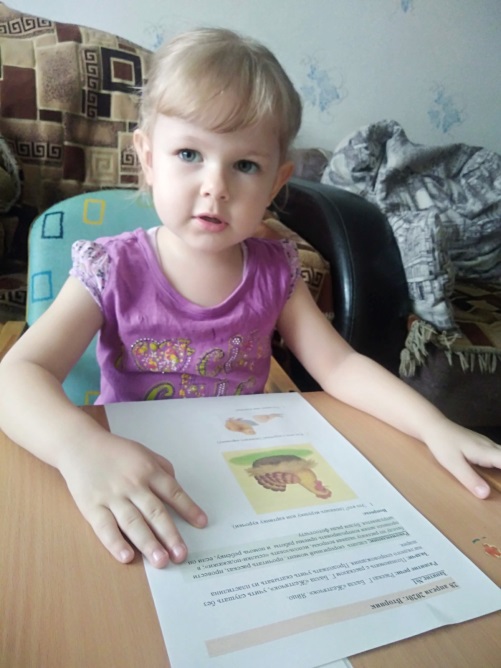 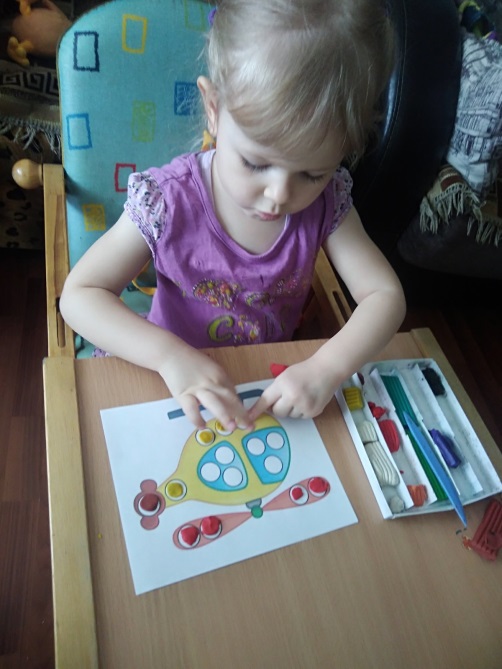 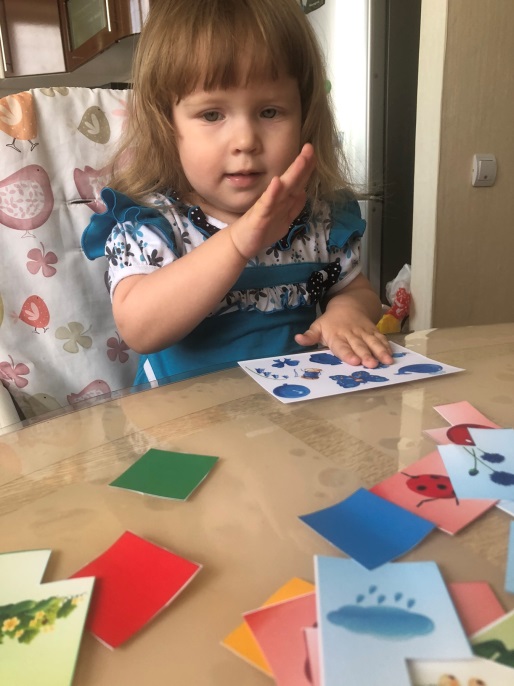 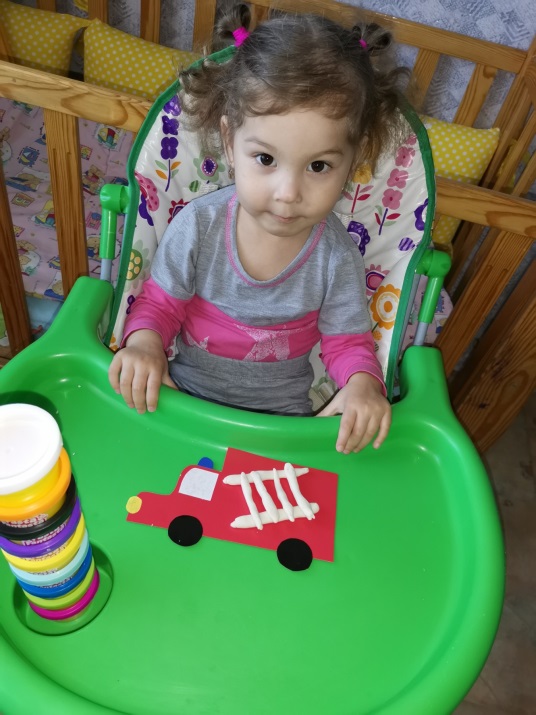 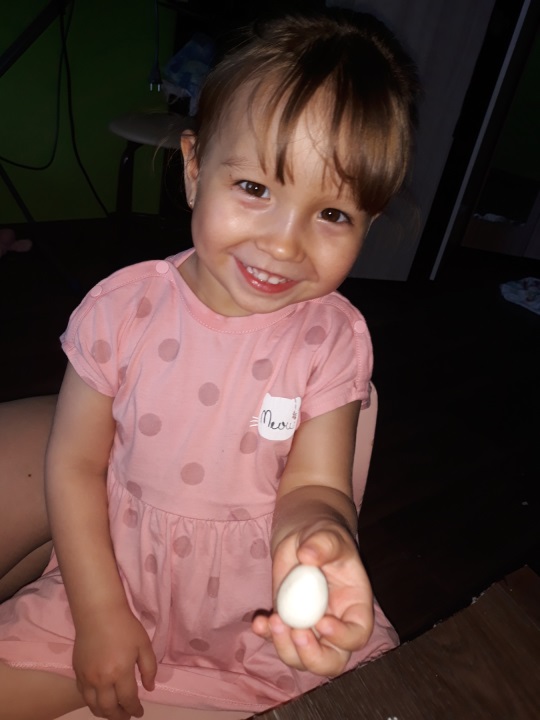 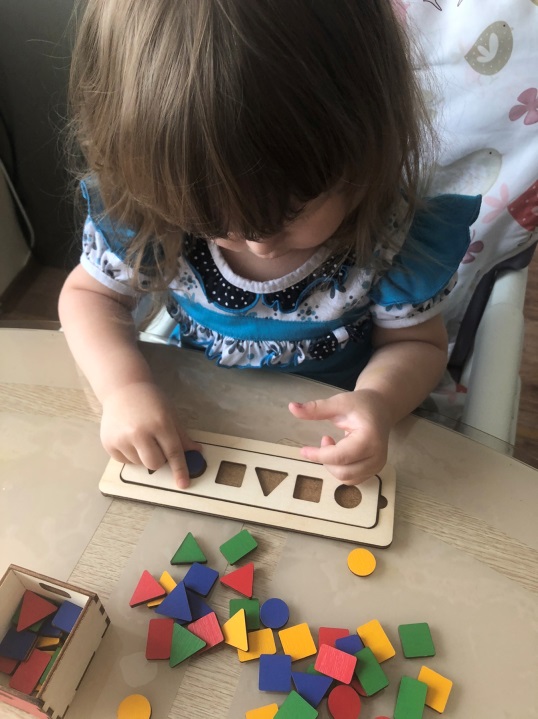 ДатаНОДКоличество воспитанников, обучающихся в дистанционной формеКоличество семей, поддерживающих обратную связь с педагогомКоличество семей, которые предоставили фото и видео отчеты27.04.2020Лепка5427.04.2020Музыка527.04.202028.04.2020Развитие речи528.04.2020Физкультура28.04.202029.04.2020Ознакомление с окру-жующем миром5429.04.2020Музыка529.04.202030.04.2020Развитие речи5430.04.2020Физкультура30.04.2020